ПРАВИТЕЛЬСТВО ЗАБАЙКАЛЬСКОГО КРАЯПОСТАНОВЛЕНИЕот 5 февраля 2020 г. N 21О КРАЕВОМ КОНКУРСЕ ПРОЕКТОВ РАЗВИТИЯ ТЕРРИТОРИАЛЬНОГООБЩЕСТВЕННОГО САМОУПРАВЛЕНИЯ "РЕШАЕМ САМИ"В целях реализации статьи 27 Федерального закона от 6 октября 2003 года N 131-ФЗ "Об общих принципах организации местного самоуправления в Российской Федерации", развития гражданского общества, привлечения граждан для самостоятельного осуществления собственных инициатив по вопросам местного значения, распространения положительного опыта работы территориального общественного самоуправления в Забайкальском крае Правительство Забайкальского края постановляет:1. Ежегодно начиная с 2020 года проводить краевой конкурс проектов развития территориального общественного самоуправления "Решаем сами".2. Утвердить прилагаемое Положение о краевом конкурсе проектов развития территориального общественного самоуправления "Решаем сами".3. Министерству финансов Забайкальского края при формировании бюджета Забайкальского края на очередной финансовый год предусматривать Министерству развития гражданского общества, муниципальных образований и молодежной политики Забайкальского края финансовые средства на организацию и проведение краевого конкурса проектов развития территориального общественного самоуправления "Решаем сами", награждение его победителей.(в ред. Постановления Правительства Забайкальского края от 01.09.2023 N 467)4. Рекомендовать органам местного самоуправления муниципальных образований Забайкальского края принять аналогичные положения и ежегодно проводить конкурсы проектов развития территориального общественного самоуправления.5. Признать утратившими силу постановления Правительства Забайкальского края согласно прилагаемому перечню.Исполняющий обязанности председателяПравительства Забайкальского краяС.В.НЕХАЕВУтвержденопостановлением ПравительстваЗабайкальского краяот 5 февраля 2020 г. N 21ПОЛОЖЕНИЕО КРАЕВОМ КОНКУРСЕ ПРОЕКТОВ РАЗВИТИЯ ТЕРРИТОРИАЛЬНОГООБЩЕСТВЕННОГО САМОУПРАВЛЕНИЯ "РЕШАЕМ САМИ"1. ОБЩИЕ ПОЛОЖЕНИЯ1. Настоящее Положение о краевом конкурсе проектов развития территориального общественного самоуправления "Решаем сами" (далее - конкурс) определяет цель проведения и задачи конкурса, его участников и организатора, устанавливает сроки и порядок его проведения, критерии оценки проектов конкурсной комиссией по проведению конкурса (далее - конкурсная комиссия), а также порядок определения победителей конкурса.2. Целью проведения конкурса является поддержка проектов по решению вопросов местного значения, инициируемых территориальным общественным самоуправлением (далее - ТОС), направленных на развитие местного самоуправления, в том числе на создание условий для развития ТОС (далее - проект развития ТОС).3. Задачами конкурса являются:1) привлечение граждан к решению проблем по месту их жительства в рамках компетенции ТОС;2) выявление собственных инициатив граждан по вопросам местного значения через структуры ТОС;3) активизация и поддержка деятельности ТОС;4) содействие развитию институтов гражданского общества и местного самоуправления.2. УЧАСТНИКИ КОНКУРСА4. Участниками конкурса могут быть объединения граждан, проживающих в муниципальных образованиях Забайкальского края, осуществляющие ТОС, разместившие заявки на участие в конкурсе в форме электронного документа.От имени участника конкурса выступает представитель ТОС, уполномоченный ТОС, что подтверждается электронными (отсканированными) документами, удостоверяющими полномочия указанного лица на совершение соответствующих действий от имени ТОС.3. ОРГАНИЗАТОР КОНКУРСА. КОНКУРСНАЯ КОМИССИЯ5. Организацию и проведение конкурса обеспечивает Министерство развития гражданского общества, муниципальных образований и молодежной политики Забайкальского края (далее - организатор конкурса).6. Предоставление доступа к официальной странице конкурса забайкалье.мояроссия.рф (далее - официальная страница конкурса) в информационно-телекоммуникационной сети "Интернет" (далее - сеть Интернет) осуществляется государственным казенным учреждением "Ресурсный центр развития некоммерческих организаций Забайкальского края".7. Основными функциями организатора конкурса являются:1) размещение информационного сообщения о проведении конкурса и информации об итогах конкурса;2) оказание методической помощи участникам конкурса по вопросам правильного размещения электронных заявок на участие в конкурсе и других конкурсных материалов (далее вместе - конкурсные материалы);3) регистрация конкурсных материалов, проверка их полноты и соответствие срокам размещения;4) обобщение и анализ конкурсных материалов, подготовка предложений к заседанию конкурсной комиссии;5) принятие решения о допуске участника конкурса к конкурсному отбору либо об отказе в допуске к конкурсному отбору;6) организация заседаний конкурсной комиссии;7) принятие решения о предоставлении денежных премий победителям конкурса;8) организация подготовки и проведения мероприятий в рамках конкурса, в том числе вручения денежных премий победителям конкурса;9) обобщение и распространение положительного опыта работы ТОС - участников конкурса на территории Забайкальского края.8. Проведение конкурса осуществляет конкурсная комиссия. Состав конкурсной комиссии утверждается организатором конкурса.9. Основными функциями конкурсной комиссии являются:1) рассмотрение и оценка конкурсных материалов;2) подведение итогов конкурса.10. В целях реализации возложенных на них функций организатор конкурса и конкурсная комиссия вправе:1) запрашивать дополнительную информацию у участников конкурса и получать разъяснения по размещенным конкурсным материалам;2) осуществлять проверку размещенных конкурсных материалов.11. Конкурсную комиссию возглавляет председатель конкурсной комиссии. Председатель конкурсной комиссии руководит ее деятельностью, председательствует на заседаниях конкурсной комиссии, осуществляет общий контроль за реализацией принятых конкурсной комиссией решений.В случае отсутствия председателя конкурсной комиссии его функции осуществляет заместитель председателя конкурсной комиссии.12. Заседания конкурсной комиссии проводятся по мере необходимости. Заседание конкурсной комиссии считается правомочным, если на нем присутствует не менее двух третей ее членов.13. При решении вопросов на заседании конкурсной комиссии каждый член конкурсной комиссии обладает одним голосом. Решение конкурсной комиссии принимается большинством голосов членов конкурсной комиссии, присутствующих на заседании конкурсной комиссии.14. Члены конкурсной комиссии принимают участие в заседаниях конкурсной комиссии лично без права замены.15. Секретарь конкурсной комиссии направляет информацию об очередном заседании конкурсной комиссии, повестку дня заседания конкурсной комиссии и иные материалы членам конкурсной комиссии не позднее чем за три рабочих дня до дня проведения заседания конкурсной комиссии.16. Решения конкурсной комиссии оформляются протоколами, которые подписываются председательствующим на заседании конкурсной комиссии и доводятся до сведения всех заинтересованных лиц. Протокол оформляется секретарем конкурсной комиссии в течение трех рабочих дней после дня проведения заседания конкурсной комиссии.Особое мнение члена конкурсной комиссии прилагается к протоколу в письменном виде, о чем в протоколе делается пометка.4. НОМИНАЦИИ КОНКУРСА17. На конкурс принимаются проекты развития ТОС, ориентированные на решение вопросов местного значения в рамках следующих номинаций:1) "Цветущее Забайкалье" (благоустройство территории, охрана окружающей среды, экологическая культура и безопасность);2) "Территория здоровья" (формирование здорового образа жизни и повышение качества жизни населения, развитие физической культуры и спорта);3) "Россия - Родина моя!" (патриотическое воспитание и работа с молодежью, поддержка молодежных проектов);4) "Малая Родина" (сохранение исторического и культурного наследия, народных традиций и промыслов, развитие въездного туризма, поддержка проектов в области культуры и искусства, сохранение исторической памяти);5) "Безопасность - это важно!" (противопожарная защита).18. В каждой номинации конкурса участники конкурса подразделяются на группы в зависимости от размера суммы, запрашиваемой ими из бюджета Забайкальского края на реализацию проекта развития ТОС:1 группа - проекты развития ТОС, на реализацию которых запрашивается из бюджета Забайкальского края не более 100 000 рублей (включительно);2 группа - проекты развития ТОС, на реализацию которых запрашивается из бюджета Забайкальского края не более 200 000 рублей (включительно);3 группа - проекты развития ТОС, на реализацию которых запрашивается из бюджета Забайкальского края не более 300 000 рублей (включительно).5. СРОКИ ПРОВЕДЕНИЯ КОНКУРСА19. Конкурс проводится ежегодно в следующие сроки:1) до 10 декабря - утверждение состава конкурсной комиссии и опубликование информационного сообщения о проведении конкурса;2) 15 декабря - начало приема конкурсных материалов;3) 31 января - окончание приема конкурсных материалов;4) до 20 февраля - принятие решения о допуске участника конкурса к конкурсному отбору либо об отказе в допуске к конкурсному отбору;5) до 10 марта - проведение конкурсного отбора;6) до 20 марта - подведение итогов конкурса;7) до 15 апреля - вручение денежных премий победителям конкурса;8) до 1 ноября - представление информационных отчетов о реализации проекта развития ТОС и отчетов об использовании денежной премии.6. ПРОВЕДЕНИЕ КОНКУРСА. КОНКУРСНЫЕ МАТЕРИАЛЫ20. Организатор конкурса размещает информационное сообщение о проведении конкурса на официальном портале Забайкальского края в сети Интернет и официальной странице конкурса в сети Интернет.21. Информационное сообщение о проведении конкурса должно содержать:1) даты начала и окончания приема конкурсных материалов, а также сроки определения победителей конкурса;2) перечень конкурсных материалов, предусмотренных пунктом 22 настоящего Положения;3) контактные данные организатора конкурса.22. Для участия в конкурсе по соответствующей номинации участники конкурса с помощью личного кабинета пользователя в разделе "Мои проекты" на официальной странице конкурса в сети Интернет размещают следующие конкурсные материалы:1) заявку на участие в конкурсе в форме электронного документа посредством заполнения соответствующей электронной формы, размещенной на официальной странице конкурса в сети Интернет;2) согласие на обработку персональных данных членов ТОС посредством заполнения соответствующей электронной формы, размещенной на официальной странице конкурса в сети Интернет;3) согласие на осуществление организатором конкурса обязательных проверок соблюдения целей использования денежной премии, полученной в результате победы ТОС в конкурсе, посредством заполнения соответствующей электронной формы, размещенной на официальной странице конкурса в сети Интернет;4) копии электронных (отсканированных) документов в формате *.pdf, удостоверяющие полномочия представителя ТОС на совершение соответствующих действий от имени ТОС;5) электронную (отсканированную) копию решения представительного органа муниципального образования о границах территории, на которой осуществляется ТОС, в формате *.pdf;6) электронную (отсканированную) копию устава ТОС в формате *.pdf с отметкой о его регистрации уполномоченным органом местного самоуправления муниципального образования;7) проект развития ТОС посредством заполнения соответствующей электронной формы, размещенной на официальной странице конкурса в сети Интернет;8) электронные (отсканированные) копии гарантийного письма администрации муниципального образования, подтверждающие готовность муниципального образования софинансировать проект развития ТОС за счет средств местного бюджета, и документов, подтверждающих наличие софинансирования проекта развития ТОС из внебюджетных источников, в том числе за счет добровольных пожертвований, средств самообложения граждан, благотворительных и иных средств, с указанием суммы софинансирования (при условии софинансирования проекта развития ТОС), в формате *.pdf.23. В стоимости проекта развития ТОС указывается общий объем расходов на реализацию проекта развития ТОС за счет всех источников финансирования, в том числе с указанием размера суммы, запрашиваемой из бюджета Забайкальского края на реализацию проекта развития ТОС.24. Срок реализации проекта развития ТОС (в части деятельности, на осуществление которой предоставляется денежная премия) должен завершаться не позднее 1 ноября года проведения конкурса.25. Участник конкурса вправе представить не более одной заявки на участие в конкурсе в форме электронного документа по каждой номинации конкурса. К каждой такой заявке на участие в конкурсе прилагаются все конкурсные материалы в виде электронных (отсканированных) копий документов в формате *.pdf в соответствии с пунктом 22 настоящего Положения.По итогам конкурса от одного участника конкурса может быть отобран только один проект развития ТОС по одной из номинаций конкурса.26. Результаты реализации проектов развития ТОС длительного пользования, расположенные на земельных участках, находящихся в муниципальной собственности, на земельных участках, государственная собственность на которые не разграничена, а также на земельных участках, предоставленных на законном праве муниципальным учреждениям и предприятиям, либо связанные с использованием муниципального имущества (в том числе вновь создаваемого), в дальнейшем передаются органам местного самоуправления, муниципальным учреждениям или предприятиям.27. Участник конкурса вправе внести изменения в конкурсные материалы с целью устранения выявленных организатором конкурса несоответствий конкурсных материалов требованиям, указанным в пунктах 22 - 25 настоящего Положения, до окончания срока приема конкурсных материалов.28. Конкурсные материалы, размещенные после окончания срока их приема, к рассмотрению не принимаются.29. Организатор конкурса не позднее семи рабочих дней со дня окончания срока приема конкурсных материалов:завершает проверку размещенных участниками конкурса конкурсных материалов на соответствие требованиям, указанным в пунктах 22 - 25 настоящего Положения;принимает решение о допуске участника конкурса к конкурсному отбору либо об отказе в допуске к конкурсному отбору с указанием оснований, предусмотренных пунктом 30 настоящего Положения. Решение организатора конкурса оформляется правовым актом, в котором отдельно указываются участники конкурса, допущенные к конкурсному отбору, и участники конкурса, не допущенные к конкурсному отбору.Участник конкурса вправе обжаловать решение организатора конкурса об отказе в его допуске к конкурсному отбору в порядке, предусмотренном законодательством Российской Федерации.30. Организатор конкурса не допускает участника конкурса к конкурсному отбору, если:1) конкурсные материалы размещены не ТОС либо лицом, не уполномоченным на совершение соответствующих действий от имени ТОС в нарушение требований пункта 4 настоящего Положения;2) конкурсные материалы не соответствуют требованиям, указанным в пунктах 22 - 25 настоящего Положения;3) участником конкурса размещена недостоверная информация;4) краткое описание проекта развития ТОС (обоснование значимости проекта развития ТОС и описание проблемы, на решение которой направлен проект развития ТОС), цель (цели) и задачи проекта развития ТОС, календарный план работ по реализации проекта развития ТОС и (или) стоимость проекта развития ТОС более чем на 50 процентов совпадают с соответствующим содержанием другой заявки на участие в конкурсе, размещенной в форме электронного документа этим же участником конкурса.31. Организатор конкурса размещает решение о допуске участника конкурса к конкурсному отбору либо об отказе в допуске к конкурсному отбору на официальном портале Забайкальского края в сети Интернет и официальной странице конкурса в сети Интернет в течение трех рабочих дней со дня принятия указанного решения.32. Конкурсный отбор проводится путем оценки проектов развития ТОС конкурсной комиссией.33. По результатам оценки проектов развития ТОС конкурсной комиссией определяются победители конкурса.34. По каждому критерию оценки член конкурсной комиссии оценивает проект развития ТОС от 0 до 10 баллов (целым числом) в соответствии с перечнем критериев оценки проектов согласно приложению к настоящему Положению.Члены конкурсной комиссии размещают результаты оценки посредством заполнения электронной формы, размещенной в сети Интернет на официальной странице конкурса.35. По решению конкурсной комиссии для оценки проектов развития ТОС могут привлекаться эксперты, обладающие специальными знаниями и квалификацией.36. Заседания конкурсной комиссии проводятся в отсутствие участников конкурса и лиц, заинтересованных в реализации конкретных проектов развития ТОС.7. ИТОГИ КОНКУРСА37. Итоги конкурса подводятся на заседании конкурсной комиссии.При равном количестве баллов у двух и более проектов развития ТОС проводится голосование членов конкурсной комиссии.38. Победителями конкурса в каждой номинации конкурса признаются участники конкурса, проекты развития ТОС которых получили наибольшее количество баллов по результатам конкурсного отбора в своей группе.В целях реализации проекта развития ТОС, указанного в абзаце первом настоящего пункта, победителю конкурса предоставляется денежная премия.Размер денежной премии равен сумме, запрошенной участником конкурса из бюджета Забайкальского края на реализацию проекта развития ТОС, и не может превышать размеров, установленных пунктом 18 настоящего Положения.39. Решение конкурсной комиссии об итогах конкурса оформляется протоколом, в котором указываются перечень победителей конкурса и предложения о размерах денежных премий, и представляется организатору конкурса в течение трех рабочих дней со дня принятия указанного решения.40. Организатор конкурса в течение пяти рабочих дней со дня получения решения конкурсной комиссии об итогах конкурса:принимает решение о предоставлении денежных премий победителям конкурса. Решение организатора конкурса оформляется правовым актом, которым утверждаются перечень победителей конкурса и размеры денежных премий, предоставляемых победителям конкурса;размещает решение о предоставлении денежных премий победителям конкурса на официальном портале Забайкальского края в сети Интернет и официальной странице конкурса в сети Интернет.41. Денежная премия носит целевой характер и может быть использована только на реализацию проекта развития ТОС.Условием предоставления денежной премии является согласие победителя конкурса на осуществление обязательных проверок соблюдения целей использования денежной премии, полученное посредством заполнения соответствующей электронной формы, размещенной на официальной странице конкурса в сети Интернет.42. Не допускается осуществление за счет денежной премии:1) расходов, непосредственно не связанных с реализацией проекта развития ТОС;2) расходов на приобретение недвижимого имущества (включая земельные участки), капитальное строительство новых зданий;3) расходов на приобретение алкогольной и табачной продукции, а также товаров, которые являются предметами роскоши;4) расходов, предусматривающих финансирование политических партий, кампаний и акций, подготовку и проведение митингов, демонстраций, пикетирований;5) погашения задолженности физических и юридических лиц;6) уплаты штрафов, пеней.43. Победитель конкурса возвращает в доход бюджета Забайкальского края не позднее 15 декабря года проведения конкурса финансовые средства:1) в случае нецелевого использования денежной премии - в полном размере;2) в случае невозможности использования денежной премии на реализацию проекта развития ТОС - в полном размере;3) в случае возникновения экономии при использовании денежной премии по результатам реализованного проекта развития ТОС - в размере экономии.44. Контроль за ходом реализации проектов развития ТОС и соблюдением целей использования денежной премии осуществляет организатор конкурса путем осуществления выездных проверок на место реализации проекта развития ТОС, а также путем изучения информационных отчетов о реализации проекта развития ТОС, включающих фото-, видеоматериалы и другие документы, и отчетов об использовании денежной премии, представляемых победителем конкурса организатору конкурса.45. Порядок представления информационных отчетов о реализации проекта развития ТОС и отчетов об использовании денежной премии определяется организатором конкурса.46. Победитель конкурса несет ответственность за нецелевое использование предоставленной денежной премии, а также за достоверность сведений, размещенных на официальной странице конкурса в сети Интернет.47. Финансирование конкурса осуществляется ежегодно за счет средств бюджета Забайкальского края, предусмотренных на эти цели организатору конкурса.48. Организатор конкурса не возмещает расходы, понесенные участниками конкурса в связи с участием в конкурсе.Приложениек Положению о краевом конкурсе проектовразвития территориального общественногосамоуправления "Решаем сами"ПЕРЕЧЕНЬКРИТЕРИЕВ ОЦЕНКИ ПРОЕКТОВ РАЗВИТИЯ ТЕРРИТОРИАЛЬНОГООБЩЕСТВЕННОГО САМОУПРАВЛЕНИЯПриложениек постановлению ПравительстваЗабайкальского краяот 5 февраля 2020 г. N 21ПЕРЕЧЕНЬУТРАТИВШИХ СИЛУ ПОСТАНОВЛЕНИЙ ПРАВИТЕЛЬСТВАЗАБАЙКАЛЬСКОГО КРАЯ1. Постановление Правительства Забайкальского края от 19 ноября 2013 года N 488 "О краевом конкурсе среди субъектов территориального общественного самоуправления".2. Постановление Правительства Забайкальского края от 29 октября 2014 года N 615 "О внесении изменений в постановление Правительства Забайкальского края от 19 ноября 2013 года N 488 "О краевом конкурсе среди субъектов территориального общественного самоуправления".3. Постановление Правительства Забайкальского края от 19 декабря 2017 года N 542 "О внесении изменений в постановление Правительства Забайкальского края от 19 ноября 2013 года N 488 "О краевом конкурсе среди субъектов территориального общественного самоуправления".4. Пункт 2 изменений, которые вносятся в некоторые постановления Правительства Забайкальского края по вопросам государственного управления, утвержденных постановлением Правительства Забайкальского края от 26 марта 2019 года N 84.5. Постановление Правительства Забайкальского края от 16 мая 2019 года N 190 "О внесении изменений в постановление Правительства Забайкальского края от 19 ноября 2013 года N 488 "О краевом конкурсе среди субъектов территориального общественного самоуправления".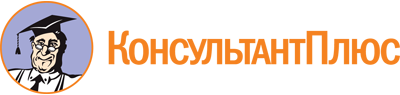 Постановление Правительства Забайкальского края от 05.02.2020 N 21
(ред. от 01.09.2023)
"О краевом конкурсе проектов развития территориального общественного самоуправления "Решаем сами"
(вместе с "Положением о краевом конкурсе проектов развития территориального общественного самоуправления "Решаем сами")Документ предоставлен КонсультантПлюс

www.consultant.ru

Дата сохранения: 27.10.2023
 Список изменяющих документов(в ред. Постановлений Правительства Забайкальского краяот 09.12.2020 N 537, от 01.09.2023 N 467)Список изменяющих документов(в ред. Постановления Правительства Забайкальского краяот 01.09.2023 N 467)Nп/пНаименование критерия оценки проекта развития территориального общественного самоуправления (далее - проект, ТОС соответственно)121.Актуальность и социальная значимость проблемы, на решение которой направлен проект (наличие четко сформулированной проблемы, потребность населения в реализации проекта, его социальные и количественные характеристики)1.Наличие четко сформулированной проблемы, потребность населения в реализации проекта (острота проблемы, своевременность, востребованность результатов проекта):низкая - 4 балла;средняя - 7 баллов;высокая - 10 баллов2.Устойчивость проекта (возможность продолжения деятельности после окончания финансирования, длительность использования результатов реализации проекта)2.Опыт ТОС по успешной реализации программ и проектов по направлениям деятельности ТОС:отсутствует - 0 баллов;присутствует - от 1 балла до 2 баллов2.Возможность использования результатов реализации проекта после окончания его финансирования:не предусмотрена - 0 баллов;предусмотрена - от 1 балла до 3 баллов2.Длительность использования результатов реализации проекта после окончания срока его реализации:только в период проведения конкурса - 1 балл;до 1 года со дня окончания срока его реализации - 3 балла;свыше 1 года со дня окончания срока его реализации - 5 баллов3.Оригинальность, инновационность, уникальность проекта3.Необычность (оригинальность) проекта:отсутствует - 0 баллов;присутствует - от 1 балла до 5 баллов3.Использование и (или) внедрение инновационных подходов (методик) и новых технологий в проекте:не предусмотрено - 0 баллов;предусмотрено - от 1 балла до 5 баллов4.Экономическая целесообразность проекта (соотношение затрат и планируемых результатов)4.Оценивается соотношение затрат на реализацию проекта и его планируемых (ожидаемых) результатов (как количественных, так и качественных), достижимость таких результатов, в том числе на основании сведений о степени вовлеченности населения в реализацию проекта и возможности пользования результатами реализации проекта в долгосрочном периоде и т.п. - от 0 баллов до 10 баллов5.Круг лиц, на которых рассчитан проект (количество социальных групп, на которые направлен эффект от реализации проекта)5.Эффект от реализации проекта направлен:на одну социальную группу (только дети, только пенсионеры и т.п.) - 5 баллов;на две и более социальные группы - от 6 баллов до 10 баллов6.Территория реализации проекта (результатами проекта могут воспользоваться все жители населенного пункта, а не только те, которые проживают на территории ТОС)6.Результатами проекта могут воспользоваться:только члены ТОС - 2 балла;только жители части населенного пункта, проживающие на территории ТОС, - от 3 баллов до 6 баллов;жители всего населенного пункта - от 7 баллов до 10 баллов7.Использование механизмов волонтерства (привлечение жителей территории, на которой осуществляется проект, к выполнению определенного перечня работ на безвозмездной основе)7.Не предусмотрено участие волонтеров (добровольных помощников), в том числе членов ТОС, жителей населенного пункта, проживающих на территории ТОС, жителей территории, на которой осуществляется проект, в выполнении работы по реализации проекта на безвозмездной основе (неоплачиваемый квалифицированный и неквалифицированный труд) - 0 баллов;предусмотрено участие волонтеров (добровольных помощников), в том числе членов ТОС, жителей населенного пункта, проживающих на территории ТОС, жителей территории, на которой осуществляется проект, и других волонтеров (добровольных помощников) в выполнении работы по реализации проекта на безвозмездной основе (неоплачиваемый квалифицированный и неквалифицированный труд) - от 1 балла до 10 баллов (в зависимости от количества участников)8.Наличие и размер средств и ресурсов, привлеченных из местного бюджета и внебюджетных источников; использование добровольных пожертвований, средств самообложения граждан, привлечение благотворительных и иных средств8.Уровень софинансирования проекта за счет средств местного бюджета, населения, индивидуальных предпринимателей, юридических лиц, в том числе некоммерческих организаций, и так далее в денежной форме; участие органов местного самоуправления, населения, индивидуальных предпринимателей, юридических лиц, в том числе некоммерческих организаций, и так далее в неденежной форме (неоплачиваемый квалифицированный труд, материалы, оборудование и так далее) в реализации проекта при наличии соответствующего документального подтверждения (калькуляция, смета и так далее) (оценивается суммарно в процентном отношении от стоимости проекта):не предусмотрено софинансирование - 0 баллов;от 0,01% до 1% - 1 балл;от 1,01% до 5% - 2 балла;от 5,01% до 10% - 3 балла;от 10,01% до 15% - 4 балла;от 15,01% до 20% - 5 баллов;от 20,01% до 25% - 6 баллов;от 25,01% до 30% - 7 баллов;свыше 30% - от 8 баллов до 10 баллов9.Информационная поддержка проекта (наличие информационного контента в информационно-телекоммуникационной сети "Интернет", распространение информации посредством других источников; количество информационных сообщений о проекте)9.Наличие информационного контента:не предусмотрена информационная поддержка проекта - 0 баллов;анкеты, подписные листы - 2 балла;полиграфическая продукция - 3 балла;печатные СМИ - 4 балла;социальные сети, сайт ТОС, службы мгновенных сообщений (мессенджеры), электронные СМИ, иные средства коммуникации с использованием информационно-телекоммуникационной сети "Интернет" (блоги, паблики и тому подобное) - 5 баллов9.Количество информационных сообщений о проекте:не предусмотрена информационная поддержка проекта - 0 баллов;до 5 информационных сообщений - 3 балла;свыше 5 информационных сообщений - 4 балла;свыше 10 информационных сообщений - 5 баллов